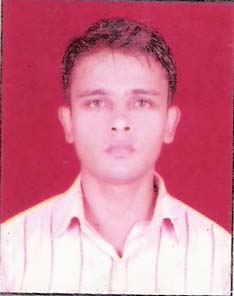 Goutham SinghVPO Kheri Sadh Distt. Rohtak HaryanaMobile: 9034371843, 9992133273 Email Id: gouthamsoni@gmail.comOBJECTIVEExperienced and expertise in Accounts. Enthusiastic and self motivated with the excellent communication skills. Great ability to analyze situations and understand the issues. Able to troubleshoot the problems and provide excellent solution.SUMMARYExperience of more than 9 years in the field of AccountsDetail-oriented, efficient and organized professional with extensive experience Possess strong analytical and problem solving skills, with the ability to make well thought out decisions.Excellent written and verbal communication skills.Resourceful in the completion of projects, effective at multi-tasking.QUALIFICATIONAcademic : B.Com (Pass)  under MDU,Rohtak in the year ‘2006’Technical : Undertook a professional training in computer applications from                    ICA Rohtak.KNOWLEDGE DOMAINOperating Systems		:   Windows 95/98, 2000 & Windows XPInternet Technology		:   Complete knowledge of Internet & Web-Site   				    SurfingPackages			:   MS Word, Excel, Power pointAccounts Packages		:   Tally 5.4,7.2 & ERP 9WORK EXPERIENCEA.K Jain & Associates (C A Firm)Accounts Executive – August 2007 to Feb. 2013Managed accounts payable, accounts receivable and day to day accounts work.Bank Reconciliation.Auditing.Jain Precision Fasteners Pvt. Ltd. Industrial Area Rohtak HaryanaAccounts Assistant –Feb.2013 to Dec. 2014InvoicingMaintaining Purchase. Receipts & Payments. Bank Reconciliation.Arkay Doors Pvt. Ltd. Ismaila Gandhra More RohtakAccounts Assistant –Dec. 2014 to Till DateInvoicingMaintaining Purchase. Receipts & Payments. Bank Reconciliation.SKILLSAttentive for Detail and AccuracyPlanning and Organizing Strong Communication SkillsInformation and Task Monitoring Problem Analysis Judgment and Problem-Solving Supervisory SkillsStress TolerancePERSONAL DOSSIERFather’s Name			:	Shri Karambir SinghDate of Birth			:	04th May ‘1983’Languages Known		:	Hindi, EnglishNationality			:	Indian								(GOUTHAM SINGH)